UNIT 0: Boot CampCLUSTER: Geography 	TOPIC: Geographic ApplicationsLEVEL 2 UNDERSTANDINGS/SKILLS											A. continents	     1. ______ an exact location on Earth, designated by its Latitude and Longitude coordinatesB. oceans		     2. ______ imaginary lines that intersect at the North and South PolesC. hemispheres	     3. ______a location based on the location of another place	D. latitude		     4. ______halves of the Earth separated by the Equator and the Prime MeridianE. relative location	     5. ______largest land masses on EarthF. absolute location      6. ______imaginary lines that are parallel to the EquatorH. longitude	     7. ______largest bodies of salt water on Earth		Name the continents and oceans.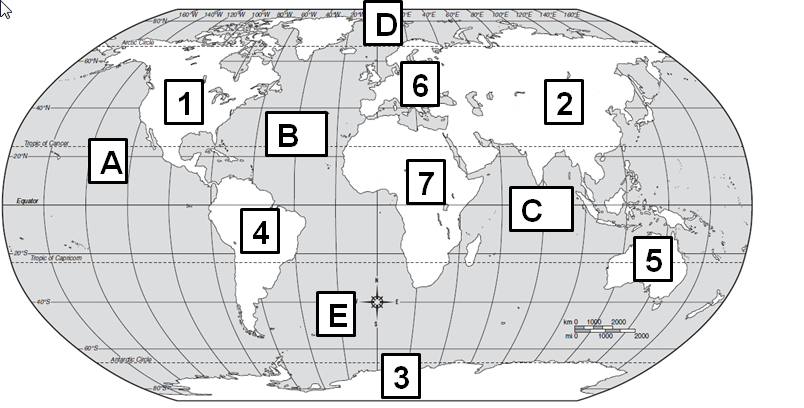 8. Continents:	1._______________________			9. Oceans: 	A.___________________________2.______________________					B.___________________________3.______________________					C.___________________________4.______________________					D.___________________________5.______________________					E.___________________________6.______________________				7.______________________		LEVEL 3 UNDERSTANDINGS/SKILLS											Use the map below to answer questions 11-14. 10. Find the distance between Albany, NY and Augusta, ME using the map scale. _____________________________11. Find the distance between Springfield, IL and Little Rock, AR using the map scale. __________________________12. When traveling from Helena, MT to Sacramento, CA what direction are you headed? _______________________13. If you leave Tallahassee, FL and you travel about 750 miles west, what city will you land in? : __________________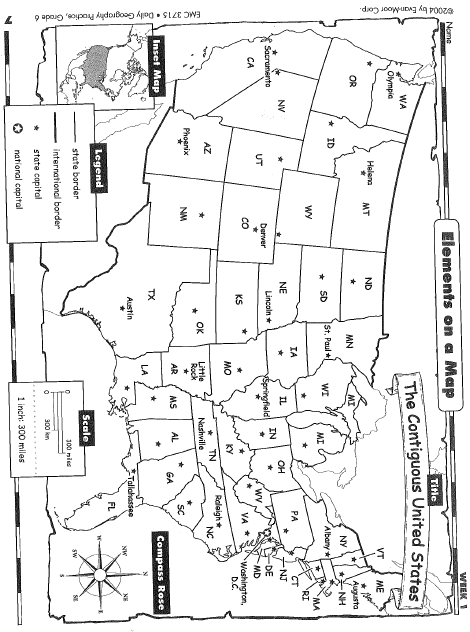 Use the map below to answer questions 15-17. 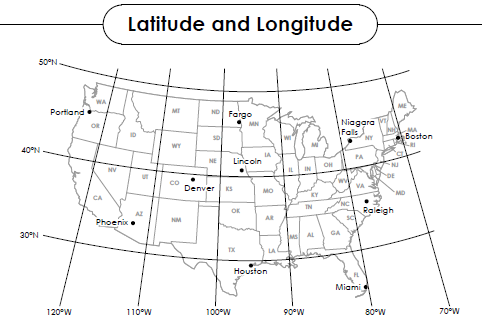 Name the city at the given latitude and longitude coordinates.14. 	33°N latitude, 112°W longitude _______________________________________________15. 	45°N latitude, 122°W longitude________________________________________________16. 	25°N latitude, 80°W longitude_________________________________________________LEVEL 4 UNDERSTANDINGS/SKILLS 											Directions: To receive credit for having level 4 understanding, you must show your mastery of the material and of the questions being asked. Responses can include writing, visuals, maps, charts, graphs, etc. You are assessed on the quality of your ideas, not your use of punctuation, grammar, etc. You are an explorer of uncharted territory. Use the following terms correctly to write a narrative about your travels in this new land:map key	map scale	compass rose	hemispheres	continents	latitude		longitude